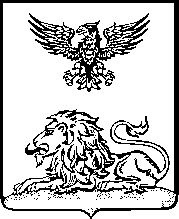 РОВЕНЬСКАЯ ТЕРРИТОРИАЛЬНАЯ ИЗБИРАТЕЛЬНАЯ КОМИССИЯП О С Т А Н О В Л Е Н И Е25 августа  2023 года	№ 27/185-1О внесении изменений в сметы расходов Ровеньской территориальной избирательной комиссии на финансовое обеспечение подготовки и проведения выборов депутатов представительных органов муниципальных образований Ровеньского района пятого созываВ соответствии со статьями 28, 65, 66 Избирательного кодекса Белгородской области и на основании постановление Ровеньской территориальной избирательной комиссии № 18/88 от 23июня 2023 года «О распределении средств местного бюджета, выделенных Ровеньской территориальной избирательной комиссии на подготовку и проведение выборов депутатов представительных органов муниципальных образований Ровеньского района пятого созыва, Ровеньская территориальная избирательная комиссия постановляет:1.Утвердить смету расходов Ровеньской территориальной избирательной комиссии на подготовку и проведение выборов депутатов представительных органов муниципальных образований Ровеньского района пятого созыва в пределах средств бюджета  Ровеньского района, предусмотренных в разделе II приложения 2 к настоящему постановлению в новой редакции 2. Направить настоящее постановление в Избирательную комиссию Белгородской области.3. Разместить настоящее постановление на странице Ровеньской территориальной избирательной комиссии на официальном сайте Избирательной комиссии Белгородской области в информационно- телекоммуникационной сети «Интернет». Контроль за выполнением настоящего постановления возложить на председателя Ровеньской территориальной избирательной комиссии Е.В.Макарову.ПредседательРовеньской территориальной избирательной комиссииЕ.В.МакароваСекретарьРовеньской территориальной избирательной комиссииА.В.Евтухова